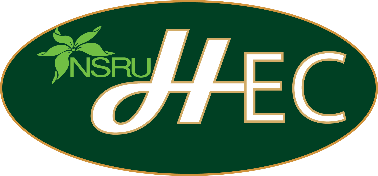 กำหนดการรับโครงการวิจัยเพื่อพิจารณารับรองจริยธรรมในมนุษย์คณะกรรมการจริยธรรมการวิจัยในมนุษย์ มหาวิทยาลัยราชภัฏนครสวรรค์ (NSRU-HEC)ประจำปี พ.ศ. 25631. กลุ่มอาจารย์ เจ้าหน้าที่ นักวิจัย และนักวิจัยจากหน่วยงานที่ทำข้อตกลงกับมหาวิทยาลัยราชภัฏนครสวรรค์ นักศึกษาระดับบัณฑิตศึกษา และนักศึกษาระดับปริญญาตรีของมหาวิทยาลัยราชภัฏนครสวรรค์ที่พิจารณาแบบเต็มรูปแบบ (Full board)สำนักงานคณะกรรมการจริยธรรมการวิจัยในมนุษย์ มหาวิทยาลัยราชภัฏนครสวรรค์เปิดรับโครงการวิจัยเพื่อตรวจสอบความครบถ้วนและความถูกต้อง ก่อนนำส่งคณะกรรมการจริยธรรมการวิจัยในมนุษย์เครือข่ายภูมิภาค มหาวิทยาลัยนเรศวร (NU-RREC) ในวันและเวลาราชการ โดยผู้วิจัยสามารถศึกษารายละเอียดการเตรียมเอกสารและการยื่นโครงการวิจัยได้ที่ http://www.it4cd.com/hec/2. กลุ่มนักศึกษาระดับปริญญาตรีของมหาวิทยาลัยราชภัฏนครสวรรค์ที่พิจารณาแบบยกเว้น (Exemption) และแบบเร่งรัด (Expedite)หมายเหตุ  1. กำหนดการข้างต้นยึดถือตามมติที่ประชุม โดยกำหนดวันพฤหัสบดีที่สามของทุกเดือน เป็นวันประชุมคณะกรรมการจริยธรรมการวิจัยในมนุษย์ มหาวิทยาลัยราชภัฏนครสวรรค์ ทั้งนี้ อาจมีการเปลี่ยนแปลงได้ตามความเหมาะสม               2. ผู้วิจัยสามารถศึกษารายละเอียดการเตรียมเอกสารและการยื่นโครงการวิจัยได้ที่ http://www.it4cd.com/hec/กำหนดการประชุม NSRU-HECกำหนดการประชุม NSRU-HECวันที่รับโครงการวิจัยวันที่รับโครงการวิจัยครั้งที่วันประชุมวันเปิดรับโครงการวิจัยวันปิดรับโครงการวิจัย6/2563วันพฤหัสบดีที่ 16 กรกฎาคม 2563วันจันทร์ที่ 22 มิถุนายน 2563วันศุกร์ที่ 10 กรกฎาคม 25637/2563วันพฤหัสบดีที่ 20 สิงหาคม 2563วันจันทร์ที่ 13 กรกฎาคม 2563วันศุกร์ที่ 14 สิงหาคม 25638/2563วันพฤหัสบดีที่ 17 กันยายน 2563วันจันทร์ที่ 17 สิงหาคม 2563วันศุกร์ที่ 11 กันยายน 25639/2563วันพฤหัสบดีที่ 15 ตุลาคม 2563วันจันทร์ที่ 14 กันยายน 2563วันศุกร์ที่ 9 ตุลาคม 256310/2563วันพฤหัสบดีที่ 19 พฤศจิกายน 2563วันจันทร์ที่ 12 ตุลาคม 2563วันศุกร์ที่ 13 พฤศจิกายน 256311/2563วันพฤหัสบดีที่ 17 ธันวาคม 2563วันจันทร์ที่ 16 พฤศจิกายน 2563วันศุกร์ที่ 11 ธันวาคม 25631/2564วันพฤหัสบดีที่ 21 มกราคม 2564วันจันทร์ที่ 14 ธันวาคม 2563วันศุกร์ที่ 15 มกราคม 2564